FL module bookletSam is a cat. Tina is a dog. Sam is 5. Tina is 6.Moses is in class two. One day, Moses was going home from school. He saw some red flowers on the way. The flowers were near a tomato farm. Moses wanted to get some flowers for his mother. Moses ran fast across the farm to get the flowers. He fell down near a banana tree. Moses started crying. The farmer saw him and came. He gave Moses many flowers. Moses was very happy.9123048747317             511             2458             4965             67146             1543  +  2    =   8  +  6    =  7  +  3   = 13  +  6   = 12  +  24   = 1     2   __   45     10     15    __5     6     7    __14     15   __   17    20   __   40     50   2     4     6    __5     8     11    __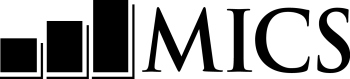 questionnaire for children Age 5-17Name and year of surveyquestionnaire for children Age 5-17Name and year of surveyquestionnaire for children Age 5-17Name and year of survey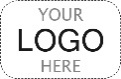 5-17 child information panel5-17 child information panelfsfsfsFS1. Cluster number:	___ ___ ___FS1. Cluster number:	___ ___ ___FS2. Household number:	___ ___FS2. Household number:	___ ___FS2. Household number:	___ ___FS3. Child’s name and line number:Name	___ ___FS3. Child’s name and line number:Name	___ ___FS4. Mother’s / Caretaker’s name and line number:Name	 ___ ___FS4. Mother’s / Caretaker’s name and line number:Name	 ___ ___FS4. Mother’s / Caretaker’s name and line number:Name	 ___ ___FS5. Interviewer’s name and number:Name	 ___ ___FS5. Interviewer’s name and number:Name	 ___ ___FS6. Supervisor’s name and number:Name	 ___ ___FS6. Supervisor’s name and number:Name	 ___ ___FS6. Supervisor’s name and number:Name	 ___ ___FS7. Day / Month / Year of interview:___ ___ /___ ___ /  2   0   1  ___FS7. Day / Month / Year of interview:___ ___ /___ ___ /  2   0   1  ___FS8. Record the time:Hours:	MinutesFS7. Day / Month / Year of interview:___ ___ /___ ___ /  2   0   1  ___FS7. Day / Month / Year of interview:___ ___ /___ ___ /  2   0   1  ___FS8. Record the time:__ __:	__ __Check respondent’s age in HL6 in LIST OF HOUSEHOLD MEMBERS, HOUSEHOLD QUESTIONNAIRE:If age 15-17, verify that adult consent for interview is obtained (HH33 or HH39) or not necessary (HL20=90). If consent is needed and not obtained, the interview must not commence and ‘06’ should be recorded in FS17. The respondent must be at least 15 years old. In the very few cases where a child age 15-17 has no mother or caretaker identified in the household (HL20=90), the respondent will be the child him/herself.Check respondent’s age in HL6 in LIST OF HOUSEHOLD MEMBERS, HOUSEHOLD QUESTIONNAIRE:If age 15-17, verify that adult consent for interview is obtained (HH33 or HH39) or not necessary (HL20=90). If consent is needed and not obtained, the interview must not commence and ‘06’ should be recorded in FS17. The respondent must be at least 15 years old. In the very few cases where a child age 15-17 has no mother or caretaker identified in the household (HL20=90), the respondent will be the child him/herself.Check respondent’s age in HL6 in LIST OF HOUSEHOLD MEMBERS, HOUSEHOLD QUESTIONNAIRE:If age 15-17, verify that adult consent for interview is obtained (HH33 or HH39) or not necessary (HL20=90). If consent is needed and not obtained, the interview must not commence and ‘06’ should be recorded in FS17. The respondent must be at least 15 years old. In the very few cases where a child age 15-17 has no mother or caretaker identified in the household (HL20=90), the respondent will be the child him/herself.FS9. Check completed questionnaires in this household: Have you or another member of your team interviewed this respondent for another questionnaire?YES, interviewed already	1NO, First Interview	21FS10B2FS10AFS10A. Hello, my name is (your name). We are from National Statistical Office. We are conducting a survey about the situation of children, families and households. I would like to talk to you about (child’s name from FS3)’s health and well-being. This interview will take about number minutes. All the information we obtain will remain strictly confidential and anonymous. If you wish not to answer a question or wish to stop the interview, please let me know. May I start now?FS10B. Now I would like to talk to you about (child’s name from FS3)’s health and well-being in more detail. This interview will take about number minutes. Again, all the information we obtain will remain strictly confidential and anonymous. If you wish not to answer a question or wish to stop the interview, please let me know. May I start now?FS10B. Now I would like to talk to you about (child’s name from FS3)’s health and well-being in more detail. This interview will take about number minutes. Again, all the information we obtain will remain strictly confidential and anonymous. If you wish not to answer a question or wish to stop the interview, please let me know. May I start now?Yes	1No / NOT ASKED	21Child’s Background Module2FS171Child’s Background Module2FS17FS17. Result of interview for child age 5-17 years	Codes refer to the respondent.	Discuss any result not completed with Supervisor.Completed	01Not at home	02Refused	03Partly completed	04Incapacitated	(specify)	05No adult consent for mother/	caretaker age 15-17	06Other (specify)	96CHILD’S BACKGROUNDCHILD’S BACKGROUNDCBCBCB1. Check the respondent’s line number (FS4) in 5-17 CHILD INFORMATION PANEL and the respondent to the Household Questionnaire (HH47):FS4=HH47	1FS4≠HH47	2FS4=HH47	1FS4≠HH47	21CB11CB2. In what month and year was (name) born?	Month and year must be recorded.Date of birth	Month	__ __	Year	__ __ __ __Date of birth	Month	__ __	Year	__ __ __ __CB3. How old is (name)?   	Probe:	How old was (name) at (his/her) last birthday?	Record age in completed years.	If responses to CB2 and CB3 are inconsistent, probe further and correct.Age (in completed years)	__ __Age (in completed years)	__ __CB4. Has (name) ever attended school or any early childhood education programme?Yes	1No	2Yes	1No	22CB11CB5. What is the highest level and grade or year of school (name) has ever attended?Early Childhood Education	000Primary	1	__ __Lower Secondary	2	__ __Upper Secondary	3	__ __Higher	4	__ __Early Childhood Education	000Primary	1	__ __Lower Secondary	2	__ __Upper Secondary	3	__ __Higher	4	__ __000CB7CB6. Did (he/she) ever complete that (grade/year)?Yes	1No	2Yes	1No	2CB7. At any time during the current school year did (name) attend school or any early childhood education programme?Yes	1No	2Yes	1No	22CB9CB8. During this current school year, which level and grade or year is (name) attending?Early Childhood Education	000Primary	1	__ __Lower Secondary	2	__ __Upper Secondary	3	__ __Higher	4	__ __Early Childhood Education	000Primary	1	__ __Lower Secondary	2	__ __Upper Secondary	3	__ __Higher	4	__ __CB9. At any time during the previous school year did (name) attend school or any early childhood education programme?Yes	1No	2Yes	1No	22CB11CB10. During that previous school year, which level and grade or year did (name) attend?Early Childhood Education	000Primary	1	__ __Lower Secondary	2	__ __Upper Secondary	3	__ __Higher	4	__ __Early Childhood Education	000Primary	1	__ __Lower Secondary	2	__ __Upper Secondary	3	__ __Higher	4	__ __CB11. Is (name) covered by any health insurance?Yes	1No	2Yes	1No	22EndCB12. What type of health insurance is (name) covered by?	Record all mentioned.Mutual health organization/ Community-based health insurance	AHealth insurance through employer	BSocial security	COther privately purchased commercial 	health insurance	DOther (specify)	XMutual health organization/ Community-based health insurance	AHealth insurance through employer	BSocial security	COther privately purchased commercial 	health insurance	DOther (specify)	XCHILD LABOURCLCL1. Now I would like to ask about any work (name) may do.	Since last (day of the week), did (name) do any of the following activities, even for only one hour?	[A]	Did (name) do any work or help on (his/her) 	own or the household’s plot, farm, food 	garden or looked after animals? For example, 	growing farm produce, harvesting, or feeding, 	grazing or milking animals?	[B]	Did (name) help in a family business or a 	relative’s business with or without pay, or run 	(his/her) own business?	[C]	Did (name) produce or sell articles, handicrafts, 	clothes, food or agricultural products?	[X]	Since last (day of the week), did (name) 	engage in any other activity in return for 	income in cash or in kind, even for only one 	hour?		Yes   NoWorked on plot, farm, food garden, looked after animals	1       2Helped in family / relative’s	business / ran own business	1       2Produce / sell articles /	handicrafts / clothes / food	or agricultural products	1       2Any other activity	1       2CL2. Check CL1, [A]-[X]:At least one ‘yes’	1All answers are ‘No’	22CL7CL3. Since last (day of the week) about how many hours did (name) engage in (this activity/these activities), in total?	If less than one hour, record ‘00’.Number of hours	__ __CL4. (Does the activity/Do these activities) require carrying heavy loads?Yes	1No	2CL5. (Does the activity/Do these activities) require working with dangerous tools such as knives and similar or operating heavy machinery?Yes	1No	2CL6. How would you describe the work environment of (name)?	[A]	Is (he/she) exposed to dust, fumes or gas?	[B]	Is (he/she) exposed to extreme cold, heat or 	humidity?	[C]	Is (he/she) exposed to loud noise or vibration?	[D]	Is (he/she) required to work at heights?	[E]	Is (he/she) required to work with chemicals, 	such as pesticides, glues and similar, or 	explosives?	[X]	Is (name) exposed to other things, processes or 	conditions bad for (his/her) health or safety?Yes	1No	2Yes	1No	2Yes	1No	2Yes	1No	2Yes	1No	2Yes	1No	2CL7. Since last (day of the week), did (name) fetch water for household use?Yes	1No	22CL9CL8. In total, how many hours did (name) spend on fetching water for household use, since last (day of the week)?	If less than one hour, record ‘00’.Number of hours	__ __CL9. Since last (day of the week), did (name) collect firewood for household use?Yes	1No	22CL11CL10. In total, how many hours did (name) spend on collecting firewood for household use, since last (day of the week)?	If less than one hour, record ‘00’.Number of hours	__ __CL11. Since last (day of the week), did (name) do any of the following for this household?	[A]	Shopping for the household?	[B]	Cooking?	[C]	Washing dishes or cleaning around the house?	[D]	Washing clothes?	[E]	Caring for children?	[F]	Caring for someone old or sick?	[X]	Other household tasks?		Yes   NoShopping for household	1       2Cooking	1       2Washing dishes / 	cleaning House	1       2Washing clothes 	1       2Caring for children 	1       2Caring for old / sick 	1       2Other household tasks 	1       2 CL12. Check CL11, [A]-[X]:At least one ‘yes’	1All answers are ‘No’	22EndCL13. Since last (day of the week), about how many hours did (name) engage in (this activity/these activities), in total?	If less than one hour, record ‘00’Number of hours	__ __CHILD DISCIPLINEFCDFCD1. Check CB3: Child’s age?Age 5-14 years	1Age 15-17 years	22EndFCD2. Now I’d like to talk to you about something else.	Adults use certain ways to teach children the right behaviour or to address a behaviour problem. I will read various methods that are used. Please tell me if you or any other adult in your household has used this method with (name) in the past month.	[A]	Took away privileges, forbade something 	(name) liked or did not allow (him/her) to 	leave the house.	[B]	Explained why (name)’s behaviour was 	wrong.	[C]	Shook (him/her).	[D]	Shouted, yelled at or screamed at (him/her).	[E]	Gave (him/her) something else to do.	[F]	Spanked, hit or slapped (him/her) on the 	bottom with bare hand.	[G]	Hit (him/her) on the bottom or elsewhere on 	the body with something like a belt, hairbrush, 	stick or other hard object.	[H]	Called (him/her) dumb, lazy or another 	name like that.	[I]	Hit or slapped (him/her) on the face, head or 	ears.	[J]	Hit or slapped (him/her) on the hand, arm, or 	leg.	[K]	Beat (him/her) up, that is hit him/her over 	and over as hard as one could.		Yes  NoTook away privileges	1       2Explained wrong	behavior	1       2Shook him/her 	1       2Shouted, yelled,	screamed 	1       2Gave something else 	to do 	1       2Spanked, hit, slapped on	bottom with bare hand 	1       2Hit with belt, hairbrush,	stick or other hard	object 	1       2Called dumb, lazy or	another name 	1       2Hit / slapped on the face,	head or ears 	1       2Hit / slapped on hand,	arm or leg 	1       2Beat up, hit over and over	as hard as one could	1       2FCD3. Check FS4: Is this respondent the mother or caretaker of any other children under age 5?yes	1No	22FCD5FCD4. Check FS4: Has this respondent already responded to the following question (UCD5) for another child?yes	1No	21EndFCD5. Do you believe that in order to bring up, raise, or educate a child properly, the child needs to be physically punished?Yes	1No	2DK / No opinion	8CHILD FUNCTIONINGCHILD FUNCTIONINGFCFFCFFCF1. I would like to ask you some questions about difficulties (name) may have.	Does (name) wear glasses or contact lenses?Yes	1No	2Yes	1No	2FCF2. Does (name) use a hearing aid?Yes	1No	2Yes	1No	2FCF3. Does (name) use any equipment or receive assistance for walking?Yes	1No	2Yes	1No	2FCF4. In the following questions, I will ask you to answer by selecting one of four possible answers. For each question, would you say that (name) has: 1) no difficulty, 2) some difficulty, 3) a lot of difficulty, or 4) that (he/she) cannot at all.	Repeat the categories during the individual questions whenever the respondent does not use an answer category:	Remember the four possible answers: Would you say that (name) has: 1) no difficulty, 2) some difficulty, 3) a lot of difficulty, or 4) that (he/she) cannot at all?FCF5. Check FCF1: Child wears glasses or contact lenses?Yes, FCF1=1	1No, FCF1=2	2Yes, FCF1=1	1No, FCF1=2	21FCF6A2FCF6BFCF6A. When wearing (his/her) glasses or contact lenses, does (name) have difficulty seeing?FCF6B. Does (name) have difficulty seeing?No difficulty	1Some difficulty	2A lot of difficulty	3Cannot see at all	4No difficulty	1Some difficulty	2A lot of difficulty	3Cannot see at all	4FCF7. Check FCF2: Child uses a hearing aid?Yes, FCF2=1	1No, FCF2=2	2Yes, FCF2=1	1No, FCF2=2	21FCF8A2FCF8BFCF8A. When using (his/her) hearing aid(s), does (name) have difficulty hearing sounds like peoples’ voices or music?FCF8B. Does (name) have difficulty hearing sounds like peoples’ voices or music?No difficulty	1Some difficulty	2A lot of difficulty	3Cannot hear at all	4No difficulty	1Some difficulty	2A lot of difficulty	3Cannot hear at all	4FCF9. Check FCF3: Child uses equipment or receives assistance for walking?Yes, FCF3=1	1No, FCF3=2	2Yes, FCF3=1	1No, FCF3=2	22FCF14FCF10. Without (his/her) equipment or assistance, does (name) have difficulty walking 100 meters/yards on level ground?	Probe: That would be about the length of 1 football field.	Note that category ‘No difficulty’ is not available, as the child uses equipment or receives assistance for walking.Some difficulty	2A lot of difficulty	3Cannot walk 100 m/y at all	4Some difficulty	2A lot of difficulty	3Cannot walk 100 m/y at all	43FCF124FCF12FCF11. Without (his/her) equipment or assistance, does (name) have difficulty walking 500 meters/yards on level ground?	Probe: That would be about the length of 5 football fields.	Note that category ‘No difficulty’ is not available, as the child uses equipment or receives assistance for walking.Some difficulty	2A lot of difficulty	3Cannot walk 500 m/y at all	4Some difficulty	2A lot of difficulty	3Cannot walk 500 m/y at all	4FCF12. With (his/her) equipment or assistance, does (name) have difficulty walking 100 meters/yards on level ground?	Probe: That would be about the length of 1 football field.No difficulty	1Some difficulty	2A lot of difficulty	3Cannot walk 100 m/y at all	4No difficulty	1Some difficulty	2A lot of difficulty	3Cannot walk 100 m/y at all	43FCF164FCF16FCF13. With (his/her) equipment or assistance, does (name) have difficulty walking 500 meters/yards on level ground?	Probe: That would be about the length of 5 football fields.No difficulty	1Some difficulty	2A lot of difficulty	3Cannot walk 500 m/y at all	4No difficulty	1Some difficulty	2A lot of difficulty	3Cannot walk 500 m/y at all	41FCF162FCF163FCF164FCF16FCF14. Compared with children of the same age, does (name) have difficulty walking 100 meters/yards on level ground?	Probe: That would be about the length of 1 football field.No difficulty	1Some difficulty	2A lot of difficulty	3Cannot walk 100 m/y at all	4No difficulty	1Some difficulty	2A lot of difficulty	3Cannot walk 100 m/y at all	43FCF164FCF16FCF15. Compared with children of the same age, does (name) have difficulty walking 500 meters/yards on level ground?	Probe: That would be about the length of 5 football fields.No difficulty	1Some difficulty	2A lot of difficulty	3Cannot walk 500 m/y at all	4No difficulty	1Some difficulty	2A lot of difficulty	3Cannot walk 500 m/y at all	4FCF16. Does (name) have difficulty with self-care such as feeding or dressing (himself/herself)?No difficulty	1Some difficulty	2A lot of difficulty	3Cannot care for self at all	4No difficulty	1Some difficulty	2A lot of difficulty	3Cannot care for self at all	4FCF17. When (name) speaks, does (he/she) have difficulty being understood by people inside of this household?No difficulty	1Some difficulty	2A lot of difficulty	3Cannot be understood at all	4No difficulty	1Some difficulty	2A lot of difficulty	3Cannot be understood at all	4FCF18. When (name) speaks, does (he/she) have difficulty being understood by people outside of this household?No difficulty	1Some difficulty	2A lot of difficulty	3Cannot be understood at all	4No difficulty	1Some difficulty	2A lot of difficulty	3Cannot be understood at all	4FCF19. Compared with children of the same age, does (name) have difficulty learning things?No difficulty	1Some difficulty	2A lot of difficulty	3Cannot learn things at all	4No difficulty	1Some difficulty	2A lot of difficulty	3Cannot learn things at all	4FCF20. Compared with children of the same age, does (name) have difficulty remembering things?No difficulty	1Some difficulty	2A lot of difficulty	3Cannot remember things at all	4No difficulty	1Some difficulty	2A lot of difficulty	3Cannot remember things at all	4FCF21. Does (name) have difficulty concentrating on an activity that (he/she) enjoys doing?No difficulty	1Some difficulty	2A lot of difficulty	3Cannot concentrate at all	4No difficulty	1Some difficulty	2A lot of difficulty	3Cannot concentrate at all	4FCF22. Does (name) have difficulty accepting changes in (his/her) routine?No difficulty	1Some difficulty	2A lot of difficulty	3Cannot accept changes at all	4No difficulty	1Some difficulty	2A lot of difficulty	3Cannot accept changes at all	4FCF23. Compared with children of the same age, does (name) have difficulty controlling (his/her) behaviour? No difficulty	1Some difficulty	2A lot of difficulty	3Cannot control Behaviour at all	4No difficulty	1Some difficulty	2A lot of difficulty	3Cannot control Behaviour at all	4FCF24. Does (name) have difficulty making friends?No difficulty	1Some difficulty	2A lot of difficulty	3Cannot make friends at all	4No difficulty	1Some difficulty	2A lot of difficulty	3Cannot make friends at all	4FCF25. The next questions have different options for answers. I am going to read these to you after each question.	I would like to know how often (name) seems very anxious, nervous or worried.	Would you say: daily, weekly, monthly, a few times a year or never?Daily	1Weekly	2Monthly	3A few times a year	4Never	5Daily	1Weekly	2Monthly	3A few times a year	4Never	5FCF26. I would also like to know how often (name) seems very sad or depressed.	Would you say: daily, weekly, monthly, a few times a year or never?Daily	1Weekly	2Monthly	3A few times a year	4Never	5Daily	1Weekly	2Monthly	3A few times a year	4Never	5PARENTAL INVOLVEMENTPRPR1. Check CB3: Child’s age?Age 5-6 years	1Age 7-14 years	2Age 15-17 years	31End3EndPR2. At the end of this interview I will ask you if I can talk to (name). If (he/she) is close, can you please ask (him/her) to stay here. If (name) is not with you at the moment could I ask that you now arrange for (him/her) to return? If that is not possible, we will later discuss a convenient time for me to call back.PR3. Excluding school text books and holy books, how many books do you have for (name) to read at home?None	00Number of books	 0  __Ten or more books	10PR4. Check CB7: Did the child attend any school?	Check ED9 in the EDUCATION Module in the HOUSEHOLD QUESTIONNAIRE for child if CB7 was not asked.Yes, CB7/ED9=1	1No, CB7/ED9=2 or BLANK	22EndPR5. Does (name) ever have homework?Yes	1No	2DK	82PR78PR7PR6. Does anyone help (name) with homework?Yes 	1No 	2DK	8PR7. Does (name)’s school have a school governing body in which parents can participate (such as parent teacher association or school management committee / use local terms)? Yes 	1No 	2DK	82PR108PR10PR8. In the last 12 months, have you or any other adult from your household attended a meeting called by this school governing body?Yes	1No	2DK	82PR108PR10PR9. During any of these meetings, was any of the following discussed:	[A]	A plan for addressing key education issues 	faced by (name)’s school?	[B]	School budget or use of funds received by 	(name)’s school?		Yes  No  DKPlan for adressing school’s issues	1       2       8School budget	1       2       8PR10. In the last 12 months, have you or any other adult from your household received a school or student report card for (name)?Yes 	1No 	2DK	8PR11. In the last 12 months, have you or any adult from your household gone to (name)’s school for any of the following reasons?	[A]	A school celebration or a sport event?	[B]	To discuss (name)’s progress with (his/her) 	teachers?		Yes  No  DKcelebration or 	sport event	1      2      8To discuss progress	with teacherS	1      2      8PR12. In the last 12 months, has (name)’s school been closed on a school day due to any of the following reasons:	[A]	Natural disasters, such as flood, cyclone, 	epidemics or similar?	[B]	Man-made disasters, such as fire, building 	collapse, riots or similar?	[C]	Teacher strike?	[X]	Other?		Yes  No  DKNatural disasters	1       2       8Man-made disasterS	1       2       8teacher strike	1       2       8other	1       2       8PR13. In the last 12 months, was (name) unable to attend class due to (his/her) teacher being absent?Yes 	1No 	2DK	8PR14. Check PR12[C] and PR13: Any ‘Yes’ recorded?Yes, PR12[C]=1 OR PR13=1	1No	22EndPR15. When (teacher strike / teacher absence) happened did you or any other adult member of your household contact any school officials or school governing body representatives?Yes 	1No 	2DK	8FOUNDATIONAL LEARNING SKILLSFOUNDATIONAL LEARNING SKILLSFOUNDATIONAL LEARNING SKILLSFOUNDATIONAL LEARNING SKILLSFOUNDATIONAL LEARNING SKILLSFLFL0. Check CB3: Child’s age?FL0. Check CB3: Child’s age?Age 5-6 years	1Age 7-14 years	2Age 15-17 years	31End3End1End3End1End3EndFL1. Now I would like to talk to (name). I will ask (him/her) a few questions about (himself/herself) and about reading, and then ask (him/her) to complete a few reading and number activities.These are not school tests and the results will not be shared with anyone, including other parents or the school.You will not benefit directly from participating and I am not trained to tell you how well (name) has performed.The activities are to help us find out how well children in this country are learning to read and to use numbers so that improvements can be made.This will take about 20 minutes. Again, all the information we obtain will remain strictly confidential and anonymous.FL1. Now I would like to talk to (name). I will ask (him/her) a few questions about (himself/herself) and about reading, and then ask (him/her) to complete a few reading and number activities.These are not school tests and the results will not be shared with anyone, including other parents or the school.You will not benefit directly from participating and I am not trained to tell you how well (name) has performed.The activities are to help us find out how well children in this country are learning to read and to use numbers so that improvements can be made.This will take about 20 minutes. Again, all the information we obtain will remain strictly confidential and anonymous.FL1. Now I would like to talk to (name). I will ask (him/her) a few questions about (himself/herself) and about reading, and then ask (him/her) to complete a few reading and number activities.These are not school tests and the results will not be shared with anyone, including other parents or the school.You will not benefit directly from participating and I am not trained to tell you how well (name) has performed.The activities are to help us find out how well children in this country are learning to read and to use numbers so that improvements can be made.This will take about 20 minutes. Again, all the information we obtain will remain strictly confidential and anonymous.FL1. Now I would like to talk to (name). I will ask (him/her) a few questions about (himself/herself) and about reading, and then ask (him/her) to complete a few reading and number activities.These are not school tests and the results will not be shared with anyone, including other parents or the school.You will not benefit directly from participating and I am not trained to tell you how well (name) has performed.The activities are to help us find out how well children in this country are learning to read and to use numbers so that improvements can be made.This will take about 20 minutes. Again, all the information we obtain will remain strictly confidential and anonymous.FL1. Now I would like to talk to (name). I will ask (him/her) a few questions about (himself/herself) and about reading, and then ask (him/her) to complete a few reading and number activities.These are not school tests and the results will not be shared with anyone, including other parents or the school.You will not benefit directly from participating and I am not trained to tell you how well (name) has performed.The activities are to help us find out how well children in this country are learning to read and to use numbers so that improvements can be made.This will take about 20 minutes. Again, all the information we obtain will remain strictly confidential and anonymous.FL1. Now I would like to talk to (name). I will ask (him/her) a few questions about (himself/herself) and about reading, and then ask (him/her) to complete a few reading and number activities.These are not school tests and the results will not be shared with anyone, including other parents or the school.You will not benefit directly from participating and I am not trained to tell you how well (name) has performed.The activities are to help us find out how well children in this country are learning to read and to use numbers so that improvements can be made.This will take about 20 minutes. Again, all the information we obtain will remain strictly confidential and anonymous.May I talk to (name)?Yes, permission is given	1No, permission is not given	2Yes, permission is given	1No, permission is not given	2Yes, permission is given	1No, permission is not given	22FL282FL28FL2. Record the time.Hours and minutes	__ __ : __ __FL3. My name is (your name). I would like to tell you a bit about myself. Could you tell me a little bit about yourself?When the child is comfortable, continue with the verbal consent:Let me tell you why I am here today. I am from National Statistical Office. I am part of a team trying to find out how children are learning to read and to use numbers. We are also talking to some of the children about this and asking them to do some reading and number activities. (Your mother/Name of caretaker) has said that you can decide if you want to help us. If you wish to help us, I will ask you some questions and give you some activities to do. I will explain each activity, and you can ask me questions any time. You do not have to do anything that you do not want to do. After we begin, if you do not want to answer a question or you do not want to continue that is alright.FL3. My name is (your name). I would like to tell you a bit about myself. Could you tell me a little bit about yourself?When the child is comfortable, continue with the verbal consent:Let me tell you why I am here today. I am from National Statistical Office. I am part of a team trying to find out how children are learning to read and to use numbers. We are also talking to some of the children about this and asking them to do some reading and number activities. (Your mother/Name of caretaker) has said that you can decide if you want to help us. If you wish to help us, I will ask you some questions and give you some activities to do. I will explain each activity, and you can ask me questions any time. You do not have to do anything that you do not want to do. After we begin, if you do not want to answer a question or you do not want to continue that is alright.FL3. My name is (your name). I would like to tell you a bit about myself. Could you tell me a little bit about yourself?When the child is comfortable, continue with the verbal consent:Let me tell you why I am here today. I am from National Statistical Office. I am part of a team trying to find out how children are learning to read and to use numbers. We are also talking to some of the children about this and asking them to do some reading and number activities. (Your mother/Name of caretaker) has said that you can decide if you want to help us. If you wish to help us, I will ask you some questions and give you some activities to do. I will explain each activity, and you can ask me questions any time. You do not have to do anything that you do not want to do. After we begin, if you do not want to answer a question or you do not want to continue that is alright.Are you ready to get started?Yes	1No / NOT ASKED	22FL28FL4. Before you start with the reading and number activities, tick each box to show that:		You are not alone with the child unless they are at least visible to an adult known to the child.		You have engaged the child in conversation and built rapport, e.g. using an Icebreaker.The child is sat comfortably, able to use the READING & NUMBERS BOOK without difficulty while you can see which page is open.FL4. Before you start with the reading and number activities, tick each box to show that:		You are not alone with the child unless they are at least visible to an adult known to the child.		You have engaged the child in conversation and built rapport, e.g. using an Icebreaker.The child is sat comfortably, able to use the READING & NUMBERS BOOK without difficulty while you can see which page is open.FL4. Before you start with the reading and number activities, tick each box to show that:		You are not alone with the child unless they are at least visible to an adult known to the child.		You have engaged the child in conversation and built rapport, e.g. using an Icebreaker.The child is sat comfortably, able to use the READING & NUMBERS BOOK without difficulty while you can see which page is open.FL4. Before you start with the reading and number activities, tick each box to show that:		You are not alone with the child unless they are at least visible to an adult known to the child.		You have engaged the child in conversation and built rapport, e.g. using an Icebreaker.The child is sat comfortably, able to use the READING & NUMBERS BOOK without difficulty while you can see which page is open.FL4. Before you start with the reading and number activities, tick each box to show that:		You are not alone with the child unless they are at least visible to an adult known to the child.		You have engaged the child in conversation and built rapport, e.g. using an Icebreaker.The child is sat comfortably, able to use the READING & NUMBERS BOOK without difficulty while you can see which page is open.FL4. Before you start with the reading and number activities, tick each box to show that:		You are not alone with the child unless they are at least visible to an adult known to the child.		You have engaged the child in conversation and built rapport, e.g. using an Icebreaker.The child is sat comfortably, able to use the READING & NUMBERS BOOK without difficulty while you can see which page is open.FL4. Before you start with the reading and number activities, tick each box to show that:		You are not alone with the child unless they are at least visible to an adult known to the child.		You have engaged the child in conversation and built rapport, e.g. using an Icebreaker.The child is sat comfortably, able to use the READING & NUMBERS BOOK without difficulty while you can see which page is open.FL4. Before you start with the reading and number activities, tick each box to show that:		You are not alone with the child unless they are at least visible to an adult known to the child.		You have engaged the child in conversation and built rapport, e.g. using an Icebreaker.The child is sat comfortably, able to use the READING & NUMBERS BOOK without difficulty while you can see which page is open.FL4. Before you start with the reading and number activities, tick each box to show that:		You are not alone with the child unless they are at least visible to an adult known to the child.		You have engaged the child in conversation and built rapport, e.g. using an Icebreaker.The child is sat comfortably, able to use the READING & NUMBERS BOOK without difficulty while you can see which page is open.FL4. Before you start with the reading and number activities, tick each box to show that:		You are not alone with the child unless they are at least visible to an adult known to the child.		You have engaged the child in conversation and built rapport, e.g. using an Icebreaker.The child is sat comfortably, able to use the READING & NUMBERS BOOK without difficulty while you can see which page is open.FL4. Before you start with the reading and number activities, tick each box to show that:		You are not alone with the child unless they are at least visible to an adult known to the child.		You have engaged the child in conversation and built rapport, e.g. using an Icebreaker.The child is sat comfortably, able to use the READING & NUMBERS BOOK without difficulty while you can see which page is open.FL5. Remember you can ask me a question at any time if there is something you do not understand. You can ask me to stop at any time.FL5. Remember you can ask me a question at any time if there is something you do not understand. You can ask me to stop at any time.FL5. Remember you can ask me a question at any time if there is something you do not understand. You can ask me to stop at any time.FL5. Remember you can ask me a question at any time if there is something you do not understand. You can ask me to stop at any time.FL5. Remember you can ask me a question at any time if there is something you do not understand. You can ask me to stop at any time.FL6. First we are going to talk about reading.	[A]	Do you read books at home?	[B]	Does someone read to you at home?FL6. First we are going to talk about reading.	[A]	Do you read books at home?	[B]	Does someone read to you at home?FL6. First we are going to talk about reading.	[A]	Do you read books at home?	[B]	Does someone read to you at home?FL6. First we are going to talk about reading.	[A]	Do you read books at home?	[B]	Does someone read to you at home?FL6. First we are going to talk about reading.	[A]	Do you read books at home?	[B]	Does someone read to you at home?		YES   NOREADS BOOKS AT	HOME	1       2READ TO AT HOME	1       2		YES   NOREADS BOOKS AT	HOME	1       2READ TO AT HOME	1       2		YES   NOREADS BOOKS AT	HOME	1       2READ TO AT HOME	1       2		YES   NOREADS BOOKS AT	HOME	1       2READ TO AT HOME	1       2FL7. Which language do you speak most of the time at home?Probe if necessary and read the listed languages.FL7. Which language do you speak most of the time at home?Probe if necessary and read the listed languages.FL7. Which language do you speak most of the time at home?Probe if necessary and read the listed languages.FL7. Which language do you speak most of the time at home?Probe if necessary and read the listed languages.FL7. Which language do you speak most of the time at home?Probe if necessary and read the listed languages.ENGLISH	1LANGUAGE 2	2LANGUAGE 3	3OTHER (specify)	6DK 	8ENGLISH	1LANGUAGE 2	2LANGUAGE 3	3OTHER (specify)	6DK 	8ENGLISH	1LANGUAGE 2	2LANGUAGE 3	3OTHER (specify)	6DK 	8ENGLISH	1LANGUAGE 2	2LANGUAGE 3	3OTHER (specify)	6DK 	8FL8. Check CB7: In the current school year, did the child attend school or any early childhood education programme?	Check ED9 in the EDUCATION Module in the HOUSEHOLD QUESTIONNAIRE for child if CB7 was not asked.FL8. Check CB7: In the current school year, did the child attend school or any early childhood education programme?	Check ED9 in the EDUCATION Module in the HOUSEHOLD QUESTIONNAIRE for child if CB7 was not asked.FL8. Check CB7: In the current school year, did the child attend school or any early childhood education programme?	Check ED9 in the EDUCATION Module in the HOUSEHOLD QUESTIONNAIRE for child if CB7 was not asked.FL8. Check CB7: In the current school year, did the child attend school or any early childhood education programme?	Check ED9 in the EDUCATION Module in the HOUSEHOLD QUESTIONNAIRE for child if CB7 was not asked.FL8. Check CB7: In the current school year, did the child attend school or any early childhood education programme?	Check ED9 in the EDUCATION Module in the HOUSEHOLD QUESTIONNAIRE for child if CB7 was not asked.Yes, CB7/ED9=1	1No, CB7/ED9=2 or blank	2Yes, CB7/ED9=1	1No, CB7/ED9=2 or blank	2Yes, CB7/ED9=1	1No, CB7/ED9=2 or blank	2Yes, CB7/ED9=1	1No, CB7/ED9=2 or blank	21FL9A1FL9AFL8A. Check CB4: Did the child ever attend school or any early childhood education programmes?	Check ED4 in the EDUCATION Module in the HOUSEHOLD QUESTIONNAIRE for child if CB4 was not asked.FL8A. Check CB4: Did the child ever attend school or any early childhood education programmes?	Check ED4 in the EDUCATION Module in the HOUSEHOLD QUESTIONNAIRE for child if CB4 was not asked.FL8A. Check CB4: Did the child ever attend school or any early childhood education programmes?	Check ED4 in the EDUCATION Module in the HOUSEHOLD QUESTIONNAIRE for child if CB4 was not asked.FL8A. Check CB4: Did the child ever attend school or any early childhood education programmes?	Check ED4 in the EDUCATION Module in the HOUSEHOLD QUESTIONNAIRE for child if CB4 was not asked.FL8A. Check CB4: Did the child ever attend school or any early childhood education programmes?	Check ED4 in the EDUCATION Module in the HOUSEHOLD QUESTIONNAIRE for child if CB4 was not asked.Yes, CB4/ED4=1	1No, CB4/ED4=2 or blank	2Yes, CB4/ED4=1	1No, CB4/ED4=2 or blank	2Yes, CB4/ED4=1	1No, CB4/ED4=2 or blank	2Yes, CB4/ED4=1	1No, CB4/ED4=2 or blank	21FL9B1FL9BFL8B. Check FL7: Is READING & NUMBERS BOOK available in the language spoken at home?FL8B. Check FL7: Is READING & NUMBERS BOOK available in the language spoken at home?FL8B. Check FL7: Is READING & NUMBERS BOOK available in the language spoken at home?FL8B. Check FL7: Is READING & NUMBERS BOOK available in the language spoken at home?FL8B. Check FL7: Is READING & NUMBERS BOOK available in the language spoken at home?Yes, FL7=1, 2 or 3	1No, FL7=6 or 8	2Yes, FL7=1, 2 or 3	1No, FL7=6 or 8	2Yes, FL7=1, 2 or 3	1No, FL7=6 or 8	2Yes, FL7=1, 2 or 3	1No, FL7=6 or 8	21FL10B2FL231FL10B2FL23FL9A. What language do your teachers use most of the time when teaching you in class?FL9B. When you were in school, what language did your teachers use most of the time when teaching you in class?Probe if necessary and name the listed languages.FL9A. What language do your teachers use most of the time when teaching you in class?FL9B. When you were in school, what language did your teachers use most of the time when teaching you in class?Probe if necessary and name the listed languages.FL9A. What language do your teachers use most of the time when teaching you in class?FL9B. When you were in school, what language did your teachers use most of the time when teaching you in class?Probe if necessary and name the listed languages.FL9A. What language do your teachers use most of the time when teaching you in class?FL9B. When you were in school, what language did your teachers use most of the time when teaching you in class?Probe if necessary and name the listed languages.FL9A. What language do your teachers use most of the time when teaching you in class?FL9B. When you were in school, what language did your teachers use most of the time when teaching you in class?Probe if necessary and name the listed languages.ENGLISH	1LANGUAGE 2	2LANGUAGE 3	3OTHER (specify)	6DK 	8ENGLISH	1LANGUAGE 2	2LANGUAGE 3	3OTHER (specify)	6DK 	8ENGLISH	1LANGUAGE 2	2LANGUAGE 3	3OTHER (specify)	6DK 	8ENGLISH	1LANGUAGE 2	2LANGUAGE 3	3OTHER (specify)	6DK 	81FL10A2FL10A3FL10A6FL238FL231FL10A2FL10A3FL10A6FL238FL23FL10A. Now I am going to give you a short story to read in (Language recorded in FL9A/B). Would you like to start reading the story?FL10B. Now I am going to give you a short story to read in (Language recorded in FL7). Would you like to start reading the story?FL10A. Now I am going to give you a short story to read in (Language recorded in FL9A/B). Would you like to start reading the story?FL10B. Now I am going to give you a short story to read in (Language recorded in FL7). Would you like to start reading the story?FL10A. Now I am going to give you a short story to read in (Language recorded in FL9A/B). Would you like to start reading the story?FL10B. Now I am going to give you a short story to read in (Language recorded in FL7). Would you like to start reading the story?FL10A. Now I am going to give you a short story to read in (Language recorded in FL9A/B). Would you like to start reading the story?FL10B. Now I am going to give you a short story to read in (Language recorded in FL7). Would you like to start reading the story?FL10A. Now I am going to give you a short story to read in (Language recorded in FL9A/B). Would you like to start reading the story?FL10B. Now I am going to give you a short story to read in (Language recorded in FL7). Would you like to start reading the story?YES 	1NO 	2YES 	1NO 	2YES 	1NO 	2YES 	1NO 	22FL232FL23FL11. Check CB3: Child’s age?FL11. Check CB3: Child’s age?FL11. Check CB3: Child’s age?FL11. Check CB3: Child’s age?FL11. Check CB3: Child’s age?Age 7-9 years	1Age 10-14 years	2Age 7-9 years	1Age 10-14 years	2Age 7-9 years	1Age 10-14 years	2Age 7-9 years	1Age 10-14 years	21FL131FL13FL12. Check CB7: In the current school year, did the child attend school or any early childhood education programme? 	Check ED9 in the EDUCATION Module in the HOUSEHOLD QUESTIONNAIRE for child if CB7 was not asked.FL12. Check CB7: In the current school year, did the child attend school or any early childhood education programme? 	Check ED9 in the EDUCATION Module in the HOUSEHOLD QUESTIONNAIRE for child if CB7 was not asked.FL12. Check CB7: In the current school year, did the child attend school or any early childhood education programme? 	Check ED9 in the EDUCATION Module in the HOUSEHOLD QUESTIONNAIRE for child if CB7 was not asked.FL12. Check CB7: In the current school year, did the child attend school or any early childhood education programme? 	Check ED9 in the EDUCATION Module in the HOUSEHOLD QUESTIONNAIRE for child if CB7 was not asked.FL12. Check CB7: In the current school year, did the child attend school or any early childhood education programme? 	Check ED9 in the EDUCATION Module in the HOUSEHOLD QUESTIONNAIRE for child if CB7 was not asked.Yes, CB7/ED9=1	1No, CB7/ED9=2 or blank	2Yes, CB7/ED9=1	1No, CB7/ED9=2 or blank	2Yes, CB7/ED9=1	1No, CB7/ED9=2 or blank	2Yes, CB7/ED9=1	1No, CB7/ED9=2 or blank	21FL191FL19FL13. Give the child the Reading & Numbers Book.	Open the page showing the reading practice item and say:	Now we are going to do some reading. Point to the sentence. I would like you to read this aloud. Then I may ask you a question.	Sam is a cat. Tina is a dog. Sam is 5. Tina is 6.FL13. Give the child the Reading & Numbers Book.	Open the page showing the reading practice item and say:	Now we are going to do some reading. Point to the sentence. I would like you to read this aloud. Then I may ask you a question.	Sam is a cat. Tina is a dog. Sam is 5. Tina is 6.FL13. Give the child the Reading & Numbers Book.	Open the page showing the reading practice item and say:	Now we are going to do some reading. Point to the sentence. I would like you to read this aloud. Then I may ask you a question.	Sam is a cat. Tina is a dog. Sam is 5. Tina is 6.FL13. Give the child the Reading & Numbers Book.	Open the page showing the reading practice item and say:	Now we are going to do some reading. Point to the sentence. I would like you to read this aloud. Then I may ask you a question.	Sam is a cat. Tina is a dog. Sam is 5. Tina is 6.FL13. Give the child the Reading & Numbers Book.	Open the page showing the reading practice item and say:	Now we are going to do some reading. Point to the sentence. I would like you to read this aloud. Then I may ask you a question.	Sam is a cat. Tina is a dog. Sam is 5. Tina is 6.FL13. Give the child the Reading & Numbers Book.	Open the page showing the reading practice item and say:	Now we are going to do some reading. Point to the sentence. I would like you to read this aloud. Then I may ask you a question.	Sam is a cat. Tina is a dog. Sam is 5. Tina is 6.FL13. Give the child the Reading & Numbers Book.	Open the page showing the reading practice item and say:	Now we are going to do some reading. Point to the sentence. I would like you to read this aloud. Then I may ask you a question.	Sam is a cat. Tina is a dog. Sam is 5. Tina is 6.FL13. Give the child the Reading & Numbers Book.	Open the page showing the reading practice item and say:	Now we are going to do some reading. Point to the sentence. I would like you to read this aloud. Then I may ask you a question.	Sam is a cat. Tina is a dog. Sam is 5. Tina is 6.FL13. Give the child the Reading & Numbers Book.	Open the page showing the reading practice item and say:	Now we are going to do some reading. Point to the sentence. I would like you to read this aloud. Then I may ask you a question.	Sam is a cat. Tina is a dog. Sam is 5. Tina is 6.FL13. Give the child the Reading & Numbers Book.	Open the page showing the reading practice item and say:	Now we are going to do some reading. Point to the sentence. I would like you to read this aloud. Then I may ask you a question.	Sam is a cat. Tina is a dog. Sam is 5. Tina is 6.FL13. Give the child the Reading & Numbers Book.	Open the page showing the reading practice item and say:	Now we are going to do some reading. Point to the sentence. I would like you to read this aloud. Then I may ask you a question.	Sam is a cat. Tina is a dog. Sam is 5. Tina is 6.FL14. Did the child read every word in the practice correctly?FL14. Did the child read every word in the practice correctly?FL14. Did the child read every word in the practice correctly?FL14. Did the child read every word in the practice correctly?FL14. Did the child read every word in the practice correctly?Yes	1No	2Yes	1No	2Yes	1No	2Yes	1No	22FL232FL23FL15. Once the reading is done, ask:	How old is Sam?FL15. Once the reading is done, ask:	How old is Sam?FL15. Once the reading is done, ask:	How old is Sam?FL15. Once the reading is done, ask:	How old is Sam?FL15. Once the reading is done, ask:	How old is Sam?SAM IS 5 YEARS OLD	1Other answers	2No answer after 5 seconds	3SAM IS 5 YEARS OLD	1Other answers	2No answer after 5 seconds	3SAM IS 5 YEARS OLD	1Other answers	2No answer after 5 seconds	3SAM IS 5 YEARS OLD	1Other answers	2No answer after 5 seconds	31FL171FL17FL16. Say:	Sam is 5 years old. and go to FL23.FL16. Say:	Sam is 5 years old. and go to FL23.FL16. Say:	Sam is 5 years old. and go to FL23.FL16. Say:	Sam is 5 years old. and go to FL23.FL16. Say:	Sam is 5 years old. and go to FL23.FL23FL23FL17. Here is another question:	Who is older: Sam or Tina?FL17. Here is another question:	Who is older: Sam or Tina?FL17. Here is another question:	Who is older: Sam or Tina?FL17. Here is another question:	Who is older: Sam or Tina?FL17. Here is another question:	Who is older: Sam or Tina?TINA IS OLDER (THAN SAM) 	1Other answers 	2No answer after 5 seconds	3TINA IS OLDER (THAN SAM) 	1Other answers 	2No answer after 5 seconds	3TINA IS OLDER (THAN SAM) 	1Other answers 	2No answer after 5 seconds	3TINA IS OLDER (THAN SAM) 	1Other answers 	2No answer after 5 seconds	31FL191FL19FL18. Say:	Tina is older than Sam. Tina is 6 and Sam is 5.and go to FL23.FL18. Say:	Tina is older than Sam. Tina is 6 and Sam is 5.and go to FL23.FL18. Say:	Tina is older than Sam. Tina is 6 and Sam is 5.and go to FL23.FL18. Say:	Tina is older than Sam. Tina is 6 and Sam is 5.and go to FL23.FL18. Say:	Tina is older than Sam. Tina is 6 and Sam is 5.and go to FL23.FL23FL23FL19. Turn the page to reveal the reading passage.Thank you. Now I want you to try this. Here is a story. I want you to read it aloud as carefully as you can.You will start here (point to the first word on the first line) and you will read line by line (point to the direction for reading each line).When you finish I will ask you some questions about what you have read.If you come to a word you do not know, go onto the next word.Put your finger on the first word. Ready? Begin.MosesMosesisininclasstwo.OneOneday,FL19. Turn the page to reveal the reading passage.Thank you. Now I want you to try this. Here is a story. I want you to read it aloud as carefully as you can.You will start here (point to the first word on the first line) and you will read line by line (point to the direction for reading each line).When you finish I will ask you some questions about what you have read.If you come to a word you do not know, go onto the next word.Put your finger on the first word. Ready? Begin.1123345667FL19. Turn the page to reveal the reading passage.Thank you. Now I want you to try this. Here is a story. I want you to read it aloud as carefully as you can.You will start here (point to the first word on the first line) and you will read line by line (point to the direction for reading each line).When you finish I will ask you some questions about what you have read.If you come to a word you do not know, go onto the next word.Put your finger on the first word. Ready? Begin.MosesMoseswasgoinggoinghomefromschool.school.HeFL19. Turn the page to reveal the reading passage.Thank you. Now I want you to try this. Here is a story. I want you to read it aloud as carefully as you can.You will start here (point to the first word on the first line) and you will read line by line (point to the direction for reading each line).When you finish I will ask you some questions about what you have read.If you come to a word you do not know, go onto the next word.Put your finger on the first word. Ready? Begin.88910101112131314FL19. Turn the page to reveal the reading passage.Thank you. Now I want you to try this. Here is a story. I want you to read it aloud as carefully as you can.You will start here (point to the first word on the first line) and you will read line by line (point to the direction for reading each line).When you finish I will ask you some questions about what you have read.If you come to a word you do not know, go onto the next word.Put your finger on the first word. Ready? Begin.sawsawsomeredredflowersonthetheway.FL19. Turn the page to reveal the reading passage.Thank you. Now I want you to try this. Here is a story. I want you to read it aloud as carefully as you can.You will start here (point to the first word on the first line) and you will read line by line (point to the direction for reading each line).When you finish I will ask you some questions about what you have read.If you come to a word you do not know, go onto the next word.Put your finger on the first word. Ready? Begin.15151617171819202021FL19. Turn the page to reveal the reading passage.Thank you. Now I want you to try this. Here is a story. I want you to read it aloud as carefully as you can.You will start here (point to the first word on the first line) and you will read line by line (point to the direction for reading each line).When you finish I will ask you some questions about what you have read.If you come to a word you do not know, go onto the next word.Put your finger on the first word. Ready? Begin.TheTheflowerswerewerenearatomatotomatofarm.FL19. Turn the page to reveal the reading passage.Thank you. Now I want you to try this. Here is a story. I want you to read it aloud as carefully as you can.You will start here (point to the first word on the first line) and you will read line by line (point to the direction for reading each line).When you finish I will ask you some questions about what you have read.If you come to a word you do not know, go onto the next word.Put your finger on the first word. Ready? Begin.22222324242526272728FL19. Turn the page to reveal the reading passage.Thank you. Now I want you to try this. Here is a story. I want you to read it aloud as carefully as you can.You will start here (point to the first word on the first line) and you will read line by line (point to the direction for reading each line).When you finish I will ask you some questions about what you have read.If you come to a word you do not know, go onto the next word.Put your finger on the first word. Ready? Begin.MosesMoseswantedtotogetsomeflowersflowersforFL19. Turn the page to reveal the reading passage.Thank you. Now I want you to try this. Here is a story. I want you to read it aloud as carefully as you can.You will start here (point to the first word on the first line) and you will read line by line (point to the direction for reading each line).When you finish I will ask you some questions about what you have read.If you come to a word you do not know, go onto the next word.Put your finger on the first word. Ready? Begin.29293031313233343435FL19. Turn the page to reveal the reading passage.Thank you. Now I want you to try this. Here is a story. I want you to read it aloud as carefully as you can.You will start here (point to the first word on the first line) and you will read line by line (point to the direction for reading each line).When you finish I will ask you some questions about what you have read.If you come to a word you do not know, go onto the next word.Put your finger on the first word. Ready? Begin.hishismother.MosesMosesranfastacrossacrosstheFL19. Turn the page to reveal the reading passage.Thank you. Now I want you to try this. Here is a story. I want you to read it aloud as carefully as you can.You will start here (point to the first word on the first line) and you will read line by line (point to the direction for reading each line).When you finish I will ask you some questions about what you have read.If you come to a word you do not know, go onto the next word.Put your finger on the first word. Ready? Begin.36363738383940414142FL19. Turn the page to reveal the reading passage.Thank you. Now I want you to try this. Here is a story. I want you to read it aloud as carefully as you can.You will start here (point to the first word on the first line) and you will read line by line (point to the direction for reading each line).When you finish I will ask you some questions about what you have read.If you come to a word you do not know, go onto the next word.Put your finger on the first word. Ready? Begin.farmfarmtogetgettheflowers.HeHefellFL19. Turn the page to reveal the reading passage.Thank you. Now I want you to try this. Here is a story. I want you to read it aloud as carefully as you can.You will start here (point to the first word on the first line) and you will read line by line (point to the direction for reading each line).When you finish I will ask you some questions about what you have read.If you come to a word you do not know, go onto the next word.Put your finger on the first word. Ready? Begin.43434445454647484849FL19. Turn the page to reveal the reading passage.Thank you. Now I want you to try this. Here is a story. I want you to read it aloud as carefully as you can.You will start here (point to the first word on the first line) and you will read line by line (point to the direction for reading each line).When you finish I will ask you some questions about what you have read.If you come to a word you do not know, go onto the next word.Put your finger on the first word. Ready? Begin.downdownnearaabananatree.MosesMosesstartedFL19. Turn the page to reveal the reading passage.Thank you. Now I want you to try this. Here is a story. I want you to read it aloud as carefully as you can.You will start here (point to the first word on the first line) and you will read line by line (point to the direction for reading each line).When you finish I will ask you some questions about what you have read.If you come to a word you do not know, go onto the next word.Put your finger on the first word. Ready? Begin.50505152525354555556FL19. Turn the page to reveal the reading passage.Thank you. Now I want you to try this. Here is a story. I want you to read it aloud as carefully as you can.You will start here (point to the first word on the first line) and you will read line by line (point to the direction for reading each line).When you finish I will ask you some questions about what you have read.If you come to a word you do not know, go onto the next word.Put your finger on the first word. Ready? Begin.crying.crying.Thefarmerfarmersawhimandandcame.FL19. Turn the page to reveal the reading passage.Thank you. Now I want you to try this. Here is a story. I want you to read it aloud as carefully as you can.You will start here (point to the first word on the first line) and you will read line by line (point to the direction for reading each line).When you finish I will ask you some questions about what you have read.If you come to a word you do not know, go onto the next word.Put your finger on the first word. Ready? Begin.57575859596061626263FL19. Turn the page to reveal the reading passage.Thank you. Now I want you to try this. Here is a story. I want you to read it aloud as carefully as you can.You will start here (point to the first word on the first line) and you will read line by line (point to the direction for reading each line).When you finish I will ask you some questions about what you have read.If you come to a word you do not know, go onto the next word.Put your finger on the first word. Ready? Begin.HeHegaveMosesMosesmanyflowers.MosesMoseswasFL19. Turn the page to reveal the reading passage.Thank you. Now I want you to try this. Here is a story. I want you to read it aloud as carefully as you can.You will start here (point to the first word on the first line) and you will read line by line (point to the direction for reading each line).When you finish I will ask you some questions about what you have read.If you come to a word you do not know, go onto the next word.Put your finger on the first word. Ready? Begin.64646566666768696970FL19. Turn the page to reveal the reading passage.Thank you. Now I want you to try this. Here is a story. I want you to read it aloud as carefully as you can.You will start here (point to the first word on the first line) and you will read line by line (point to the direction for reading each line).When you finish I will ask you some questions about what you have read.If you come to a word you do not know, go onto the next word.Put your finger on the first word. Ready? Begin.veryveryhappy.FL19. Turn the page to reveal the reading passage.Thank you. Now I want you to try this. Here is a story. I want you to read it aloud as carefully as you can.You will start here (point to the first word on the first line) and you will read line by line (point to the direction for reading each line).When you finish I will ask you some questions about what you have read.If you come to a word you do not know, go onto the next word.Put your finger on the first word. Ready? Begin.717172FL20. Results of the child’s reading.Last word attempted	Number __ __Total number of words	incorrect or missed	Number __ __Last word attempted	Number __ __Total number of words	incorrect or missed	Number __ __Last word attempted	Number __ __Total number of words	incorrect or missed	Number __ __Last word attempted	Number __ __Total number of words	incorrect or missed	Number __ __Last word attempted	Number __ __Total number of words	incorrect or missed	Number __ __Last word attempted	Number __ __Total number of words	incorrect or missed	Number __ __Last word attempted	Number __ __Total number of words	incorrect or missed	Number __ __Last word attempted	Number __ __Total number of words	incorrect or missed	Number __ __FL21. How well did the child read the story?The child read at least one	word correctly	1The child did not read any	word correctly	2The child did not try to read the story	3The child read at least one	word correctly	1The child did not read any	word correctly	2The child did not try to read the story	3The child read at least one	word correctly	1The child did not read any	word correctly	2The child did not try to read the story	3The child read at least one	word correctly	1The child did not read any	word correctly	2The child did not try to read the story	3The child read at least one	word correctly	1The child did not read any	word correctly	2The child did not try to read the story	3The child read at least one	word correctly	1The child did not read any	word correctly	2The child did not try to read the story	3The child read at least one	word correctly	1The child did not read any	word correctly	2The child did not try to read the story	3The child read at least one	word correctly	1The child did not read any	word correctly	2The child did not try to read the story	32FL233FL232FL233FL23FL22. Now I am going to ask you a few questions about what you have read.	If the child does not provide a response after a few seconds, repeat the question. If the child seems unable to provide an answer after repeating the question, mark ‘No response’ and say: Thank you. That is ok. We will move on.	Make sure the child can still see the passage and ask: FL22. Now I am going to ask you a few questions about what you have read.	If the child does not provide a response after a few seconds, repeat the question. If the child seems unable to provide an answer after repeating the question, mark ‘No response’ and say: Thank you. That is ok. We will move on.	Make sure the child can still see the passage and ask: 	[A]	What class is Moses in?	[A]	What class is Moses in?Correct ((Moses is) in class two)	1Incorrect	2No response / Says ‘I don’t know’	3Correct ((Moses is) in class two)	1Incorrect	2No response / Says ‘I don’t know’	3Correct ((Moses is) in class two)	1Incorrect	2No response / Says ‘I don’t know’	3Correct ((Moses is) in class two)	1Incorrect	2No response / Says ‘I don’t know’	3Correct ((Moses is) in class two)	1Incorrect	2No response / Says ‘I don’t know’	3Correct ((Moses is) in class two)	1Incorrect	2No response / Says ‘I don’t know’	3Correct ((Moses is) in class two)	1Incorrect	2No response / Says ‘I don’t know’	3	[B]	What did Moses see on the way home? 	[B]	What did Moses see on the way home? Correct (He saw some flowers)	1Incorrect	2No response / Says ‘I don’t know’	3Correct (He saw some flowers)	1Incorrect	2No response / Says ‘I don’t know’	3Correct (He saw some flowers)	1Incorrect	2No response / Says ‘I don’t know’	3Correct (He saw some flowers)	1Incorrect	2No response / Says ‘I don’t know’	3Correct (He saw some flowers)	1Incorrect	2No response / Says ‘I don’t know’	3Correct (He saw some flowers)	1Incorrect	2No response / Says ‘I don’t know’	3Correct (He saw some flowers)	1Incorrect	2No response / Says ‘I don’t know’	3	[C]	Why did Moses start crying? 	[C]	Why did Moses start crying? Correct (Because he fell)	1Incorrect	2No response / Says ‘I don’t know’	3Correct (Because he fell)	1Incorrect	2No response / Says ‘I don’t know’	3Correct (Because he fell)	1Incorrect	2No response / Says ‘I don’t know’	3Correct (Because he fell)	1Incorrect	2No response / Says ‘I don’t know’	3Correct (Because he fell)	1Incorrect	2No response / Says ‘I don’t know’	3Correct (Because he fell)	1Incorrect	2No response / Says ‘I don’t know’	3Correct (Because he fell)	1Incorrect	2No response / Says ‘I don’t know’	3	[D]	Where did Moses fall (down)? 	[D]	Where did Moses fall (down)? Correct ((Moses fell down) near a banana tree)	1Incorrect	2No response / Says ‘I don’t know’	3Correct ((Moses fell down) near a banana tree)	1Incorrect	2No response / Says ‘I don’t know’	3Correct ((Moses fell down) near a banana tree)	1Incorrect	2No response / Says ‘I don’t know’	3Correct ((Moses fell down) near a banana tree)	1Incorrect	2No response / Says ‘I don’t know’	3Correct ((Moses fell down) near a banana tree)	1Incorrect	2No response / Says ‘I don’t know’	3Correct ((Moses fell down) near a banana tree)	1Incorrect	2No response / Says ‘I don’t know’	3Correct ((Moses fell down) near a banana tree)	1Incorrect	2No response / Says ‘I don’t know’	3	[E]	Why was Moses happy? 	[E]	Why was Moses happy? Correct (Because the farmer gave him many flowers / Because he had flowers to give to his mother)	1Incorrect	2No response / Says ‘I don’t know’	3Correct (Because the farmer gave him many flowers / Because he had flowers to give to his mother)	1Incorrect	2No response / Says ‘I don’t know’	3Correct (Because the farmer gave him many flowers / Because he had flowers to give to his mother)	1Incorrect	2No response / Says ‘I don’t know’	3Correct (Because the farmer gave him many flowers / Because he had flowers to give to his mother)	1Incorrect	2No response / Says ‘I don’t know’	3Correct (Because the farmer gave him many flowers / Because he had flowers to give to his mother)	1Incorrect	2No response / Says ‘I don’t know’	3Correct (Because the farmer gave him many flowers / Because he had flowers to give to his mother)	1Incorrect	2No response / Says ‘I don’t know’	3Correct (Because the farmer gave him many flowers / Because he had flowers to give to his mother)	1Incorrect	2No response / Says ‘I don’t know’	3FL23. Turn the page in the READING & NUMBERS BOOK so the child is looking at the list of numbers. Make sure the child is looking at this page.	Now here are some numbers. I want you to point to each number and tell me what the number is. 	Point to the first number and say:	Start here. 	If the child stops on a number for a while, tell the child what the number is, mark the number as ‘No Attempt’, point to the next number and say:	What is this number?	STOP RULE	If the child does not attempt to read 2 consecutive numbers, say:	Thank you. That is ok.FL23. Turn the page in the READING & NUMBERS BOOK so the child is looking at the list of numbers. Make sure the child is looking at this page.	Now here are some numbers. I want you to point to each number and tell me what the number is. 	Point to the first number and say:	Start here. 	If the child stops on a number for a while, tell the child what the number is, mark the number as ‘No Attempt’, point to the next number and say:	What is this number?	STOP RULE	If the child does not attempt to read 2 consecutive numbers, say:	Thank you. That is ok.FL23. Turn the page in the READING & NUMBERS BOOK so the child is looking at the list of numbers. Make sure the child is looking at this page.	Now here are some numbers. I want you to point to each number and tell me what the number is. 	Point to the first number and say:	Start here. 	If the child stops on a number for a while, tell the child what the number is, mark the number as ‘No Attempt’, point to the next number and say:	What is this number?	STOP RULE	If the child does not attempt to read 2 consecutive numbers, say:	Thank you. That is ok.FL23. Turn the page in the READING & NUMBERS BOOK so the child is looking at the list of numbers. Make sure the child is looking at this page.	Now here are some numbers. I want you to point to each number and tell me what the number is. 	Point to the first number and say:	Start here. 	If the child stops on a number for a while, tell the child what the number is, mark the number as ‘No Attempt’, point to the next number and say:	What is this number?	STOP RULE	If the child does not attempt to read 2 consecutive numbers, say:	Thank you. That is ok.FL23. Turn the page in the READING & NUMBERS BOOK so the child is looking at the list of numbers. Make sure the child is looking at this page.	Now here are some numbers. I want you to point to each number and tell me what the number is. 	Point to the first number and say:	Start here. 	If the child stops on a number for a while, tell the child what the number is, mark the number as ‘No Attempt’, point to the next number and say:	What is this number?	STOP RULE	If the child does not attempt to read 2 consecutive numbers, say:	Thank you. That is ok.9Correct	1Incorrect	2No attempt	312Correct	1Incorrect	2No attempt	330Correct	1Incorrect	2No attempt	348Correct	1Incorrect	2No attempt	374Correct	1Incorrect	2No attempt	3731Correct	1Incorrect	2No attempt	39Correct	1Incorrect	2No attempt	312Correct	1Incorrect	2No attempt	330Correct	1Incorrect	2No attempt	348Correct	1Incorrect	2No attempt	374Correct	1Incorrect	2No attempt	3731Correct	1Incorrect	2No attempt	39Correct	1Incorrect	2No attempt	312Correct	1Incorrect	2No attempt	330Correct	1Incorrect	2No attempt	348Correct	1Incorrect	2No attempt	374Correct	1Incorrect	2No attempt	3731Correct	1Incorrect	2No attempt	39Correct	1Incorrect	2No attempt	312Correct	1Incorrect	2No attempt	330Correct	1Incorrect	2No attempt	348Correct	1Incorrect	2No attempt	374Correct	1Incorrect	2No attempt	3731Correct	1Incorrect	2No attempt	3FL23A. Check FL23: Did the child correctly identify two of the first three numbers (9, 12 and 30)?FL23A. Check FL23: Did the child correctly identify two of the first three numbers (9, 12 and 30)?FL23A. Check FL23: Did the child correctly identify two of the first three numbers (9, 12 and 30)?FL23A. Check FL23: Did the child correctly identify two of the first three numbers (9, 12 and 30)?FL23A. Check FL23: Did the child correctly identify two of the first three numbers (9, 12 and 30)?Yes, at least two correct	1No, at least 2 incorrect or with no attempt	2Yes, at least two correct	1No, at least 2 incorrect or with no attempt	2Yes, at least two correct	1No, at least 2 incorrect or with no attempt	2Yes, at least two correct	1No, at least 2 incorrect or with no attempt	22FL282FL28FL24. Turn the page so the child is looking at the first pair of numbers. Make sure the child is looking at this page. Say:	Look at these numbers. Tell me which one is bigger. 	Record the child’s answer before turning the page in the book and repeating the question for the next pair of numbers.	If the child does not provide a response after a few seconds, repeat the question. If the child seems unable to provide an answer after repeating the question, mark a ‘Z’ for the answer on the appropriate row on the questionnaire, turn the booklet page and show the child the next pair of numbers.	If the child does not attempt 2 consecutive pairs, say:	Thank you. That is ok. We will go to the next activity.FL24. Turn the page so the child is looking at the first pair of numbers. Make sure the child is looking at this page. Say:	Look at these numbers. Tell me which one is bigger. 	Record the child’s answer before turning the page in the book and repeating the question for the next pair of numbers.	If the child does not provide a response after a few seconds, repeat the question. If the child seems unable to provide an answer after repeating the question, mark a ‘Z’ for the answer on the appropriate row on the questionnaire, turn the booklet page and show the child the next pair of numbers.	If the child does not attempt 2 consecutive pairs, say:	Thank you. That is ok. We will go to the next activity.FL24. Turn the page so the child is looking at the first pair of numbers. Make sure the child is looking at this page. Say:	Look at these numbers. Tell me which one is bigger. 	Record the child’s answer before turning the page in the book and repeating the question for the next pair of numbers.	If the child does not provide a response after a few seconds, repeat the question. If the child seems unable to provide an answer after repeating the question, mark a ‘Z’ for the answer on the appropriate row on the questionnaire, turn the booklet page and show the child the next pair of numbers.	If the child does not attempt 2 consecutive pairs, say:	Thank you. That is ok. We will go to the next activity.FL24. Turn the page so the child is looking at the first pair of numbers. Make sure the child is looking at this page. Say:	Look at these numbers. Tell me which one is bigger. 	Record the child’s answer before turning the page in the book and repeating the question for the next pair of numbers.	If the child does not provide a response after a few seconds, repeat the question. If the child seems unable to provide an answer after repeating the question, mark a ‘Z’ for the answer on the appropriate row on the questionnaire, turn the booklet page and show the child the next pair of numbers.	If the child does not attempt 2 consecutive pairs, say:	Thank you. That is ok. We will go to the next activity.FL24. Turn the page so the child is looking at the first pair of numbers. Make sure the child is looking at this page. Say:	Look at these numbers. Tell me which one is bigger. 	Record the child’s answer before turning the page in the book and repeating the question for the next pair of numbers.	If the child does not provide a response after a few seconds, repeat the question. If the child seems unable to provide an answer after repeating the question, mark a ‘Z’ for the answer on the appropriate row on the questionnaire, turn the booklet page and show the child the next pair of numbers.	If the child does not attempt 2 consecutive pairs, say:	Thank you. That is ok. We will go to the next activity.		7	5	_____		11	24	_____		58	49	_____		65	67	_____		146	154	_____		7	5	_____		11	24	_____		58	49	_____		65	67	_____		146	154	_____		7	5	_____		11	24	_____		58	49	_____		65	67	_____		146	154	_____		7	5	_____		11	24	_____		58	49	_____		65	67	_____		146	154	_____FL25. Give the child a pencil and paper. Turn the page so the child is looking at the first addition. Make sure the child is looking at this page. Say:	Look at this sum. How much is (number plus number)? Tell me the answer. You can use the pencil and paper if it helps you.	Record the child’s answer before turning the page in the book and repeating the question for the next sum. 	If the child does not provide a response after a few seconds, repeat the question. If the child seems unable to provide an answer after repeating the question, mark a ‘Z’ for the answer on the appropriate row on the questionnaire, turn the booklet page and show the child the next addition.	If the child does not attempt 2 consecutive pairs, say:	Thank you. That is ok. We will go to the next activity.FL25. Give the child a pencil and paper. Turn the page so the child is looking at the first addition. Make sure the child is looking at this page. Say:	Look at this sum. How much is (number plus number)? Tell me the answer. You can use the pencil and paper if it helps you.	Record the child’s answer before turning the page in the book and repeating the question for the next sum. 	If the child does not provide a response after a few seconds, repeat the question. If the child seems unable to provide an answer after repeating the question, mark a ‘Z’ for the answer on the appropriate row on the questionnaire, turn the booklet page and show the child the next addition.	If the child does not attempt 2 consecutive pairs, say:	Thank you. That is ok. We will go to the next activity.FL25. Give the child a pencil and paper. Turn the page so the child is looking at the first addition. Make sure the child is looking at this page. Say:	Look at this sum. How much is (number plus number)? Tell me the answer. You can use the pencil and paper if it helps you.	Record the child’s answer before turning the page in the book and repeating the question for the next sum. 	If the child does not provide a response after a few seconds, repeat the question. If the child seems unable to provide an answer after repeating the question, mark a ‘Z’ for the answer on the appropriate row on the questionnaire, turn the booklet page and show the child the next addition.	If the child does not attempt 2 consecutive pairs, say:	Thank you. That is ok. We will go to the next activity.FL25. Give the child a pencil and paper. Turn the page so the child is looking at the first addition. Make sure the child is looking at this page. Say:	Look at this sum. How much is (number plus number)? Tell me the answer. You can use the pencil and paper if it helps you.	Record the child’s answer before turning the page in the book and repeating the question for the next sum. 	If the child does not provide a response after a few seconds, repeat the question. If the child seems unable to provide an answer after repeating the question, mark a ‘Z’ for the answer on the appropriate row on the questionnaire, turn the booklet page and show the child the next addition.	If the child does not attempt 2 consecutive pairs, say:	Thank you. That is ok. We will go to the next activity.FL25. Give the child a pencil and paper. Turn the page so the child is looking at the first addition. Make sure the child is looking at this page. Say:	Look at this sum. How much is (number plus number)? Tell me the answer. You can use the pencil and paper if it helps you.	Record the child’s answer before turning the page in the book and repeating the question for the next sum. 	If the child does not provide a response after a few seconds, repeat the question. If the child seems unable to provide an answer after repeating the question, mark a ‘Z’ for the answer on the appropriate row on the questionnaire, turn the booklet page and show the child the next addition.	If the child does not attempt 2 consecutive pairs, say:	Thank you. That is ok. We will go to the next activity.		3	+	2	=_____		8	+	6	=_____		7	+	3	=_____		13	+	6	=_____		12	+	24	=_____		3	+	2	=_____		8	+	6	=_____		7	+	3	=_____		13	+	6	=_____		12	+	24	=_____		3	+	2	=_____		8	+	6	=_____		7	+	3	=_____		13	+	6	=_____		12	+	24	=_____		3	+	2	=_____		8	+	6	=_____		7	+	3	=_____		13	+	6	=_____		12	+	24	=_____FL26. Turn the page to the practice sheet for missing numbers. Say:	Here are some numbers. 1, 2, and 4. What number goes here?	If the child answers correctly say:	That’s correct, 3. Let’s do another one.	If the child answers incorrectly, do not explain the child how to get the correct answer. Just say:	The number 3 goes here. Say the numbers with me. (Point to each number) 1, 2, 3, 4. 	3 goes here. Let’s do another one.	Now turn the page to the next practice sheet. Say:	Here are some more numbers. 5, 10, 15 and ___. What number goes here?	If the child answers correctly say:	That’s correct, 20. Now I want you to try this on your own	If the child answers incorrectly say:	The number 20 goes here. Say the numbers with me. (Point to each number) 5, 10, 15, 20. 	20 goes here. Now I want you to try this on your own.FL26. Turn the page to the practice sheet for missing numbers. Say:	Here are some numbers. 1, 2, and 4. What number goes here?	If the child answers correctly say:	That’s correct, 3. Let’s do another one.	If the child answers incorrectly, do not explain the child how to get the correct answer. Just say:	The number 3 goes here. Say the numbers with me. (Point to each number) 1, 2, 3, 4. 	3 goes here. Let’s do another one.	Now turn the page to the next practice sheet. Say:	Here are some more numbers. 5, 10, 15 and ___. What number goes here?	If the child answers correctly say:	That’s correct, 20. Now I want you to try this on your own	If the child answers incorrectly say:	The number 20 goes here. Say the numbers with me. (Point to each number) 5, 10, 15, 20. 	20 goes here. Now I want you to try this on your own.FL26. Turn the page to the practice sheet for missing numbers. Say:	Here are some numbers. 1, 2, and 4. What number goes here?	If the child answers correctly say:	That’s correct, 3. Let’s do another one.	If the child answers incorrectly, do not explain the child how to get the correct answer. Just say:	The number 3 goes here. Say the numbers with me. (Point to each number) 1, 2, 3, 4. 	3 goes here. Let’s do another one.	Now turn the page to the next practice sheet. Say:	Here are some more numbers. 5, 10, 15 and ___. What number goes here?	If the child answers correctly say:	That’s correct, 20. Now I want you to try this on your own	If the child answers incorrectly say:	The number 20 goes here. Say the numbers with me. (Point to each number) 5, 10, 15, 20. 	20 goes here. Now I want you to try this on your own.FL26. Turn the page to the practice sheet for missing numbers. Say:	Here are some numbers. 1, 2, and 4. What number goes here?	If the child answers correctly say:	That’s correct, 3. Let’s do another one.	If the child answers incorrectly, do not explain the child how to get the correct answer. Just say:	The number 3 goes here. Say the numbers with me. (Point to each number) 1, 2, 3, 4. 	3 goes here. Let’s do another one.	Now turn the page to the next practice sheet. Say:	Here are some more numbers. 5, 10, 15 and ___. What number goes here?	If the child answers correctly say:	That’s correct, 20. Now I want you to try this on your own	If the child answers incorrectly say:	The number 20 goes here. Say the numbers with me. (Point to each number) 5, 10, 15, 20. 	20 goes here. Now I want you to try this on your own.FL26. Turn the page to the practice sheet for missing numbers. Say:	Here are some numbers. 1, 2, and 4. What number goes here?	If the child answers correctly say:	That’s correct, 3. Let’s do another one.	If the child answers incorrectly, do not explain the child how to get the correct answer. Just say:	The number 3 goes here. Say the numbers with me. (Point to each number) 1, 2, 3, 4. 	3 goes here. Let’s do another one.	Now turn the page to the next practice sheet. Say:	Here are some more numbers. 5, 10, 15 and ___. What number goes here?	If the child answers correctly say:	That’s correct, 20. Now I want you to try this on your own	If the child answers incorrectly say:	The number 20 goes here. Say the numbers with me. (Point to each number) 5, 10, 15, 20. 	20 goes here. Now I want you to try this on your own.FL26. Turn the page to the practice sheet for missing numbers. Say:	Here are some numbers. 1, 2, and 4. What number goes here?	If the child answers correctly say:	That’s correct, 3. Let’s do another one.	If the child answers incorrectly, do not explain the child how to get the correct answer. Just say:	The number 3 goes here. Say the numbers with me. (Point to each number) 1, 2, 3, 4. 	3 goes here. Let’s do another one.	Now turn the page to the next practice sheet. Say:	Here are some more numbers. 5, 10, 15 and ___. What number goes here?	If the child answers correctly say:	That’s correct, 20. Now I want you to try this on your own	If the child answers incorrectly say:	The number 20 goes here. Say the numbers with me. (Point to each number) 5, 10, 15, 20. 	20 goes here. Now I want you to try this on your own.FL26. Turn the page to the practice sheet for missing numbers. Say:	Here are some numbers. 1, 2, and 4. What number goes here?	If the child answers correctly say:	That’s correct, 3. Let’s do another one.	If the child answers incorrectly, do not explain the child how to get the correct answer. Just say:	The number 3 goes here. Say the numbers with me. (Point to each number) 1, 2, 3, 4. 	3 goes here. Let’s do another one.	Now turn the page to the next practice sheet. Say:	Here are some more numbers. 5, 10, 15 and ___. What number goes here?	If the child answers correctly say:	That’s correct, 20. Now I want you to try this on your own	If the child answers incorrectly say:	The number 20 goes here. Say the numbers with me. (Point to each number) 5, 10, 15, 20. 	20 goes here. Now I want you to try this on your own.FL26. Turn the page to the practice sheet for missing numbers. Say:	Here are some numbers. 1, 2, and 4. What number goes here?	If the child answers correctly say:	That’s correct, 3. Let’s do another one.	If the child answers incorrectly, do not explain the child how to get the correct answer. Just say:	The number 3 goes here. Say the numbers with me. (Point to each number) 1, 2, 3, 4. 	3 goes here. Let’s do another one.	Now turn the page to the next practice sheet. Say:	Here are some more numbers. 5, 10, 15 and ___. What number goes here?	If the child answers correctly say:	That’s correct, 20. Now I want you to try this on your own	If the child answers incorrectly say:	The number 20 goes here. Say the numbers with me. (Point to each number) 5, 10, 15, 20. 	20 goes here. Now I want you to try this on your own.FL26. Turn the page to the practice sheet for missing numbers. Say:	Here are some numbers. 1, 2, and 4. What number goes here?	If the child answers correctly say:	That’s correct, 3. Let’s do another one.	If the child answers incorrectly, do not explain the child how to get the correct answer. Just say:	The number 3 goes here. Say the numbers with me. (Point to each number) 1, 2, 3, 4. 	3 goes here. Let’s do another one.	Now turn the page to the next practice sheet. Say:	Here are some more numbers. 5, 10, 15 and ___. What number goes here?	If the child answers correctly say:	That’s correct, 20. Now I want you to try this on your own	If the child answers incorrectly say:	The number 20 goes here. Say the numbers with me. (Point to each number) 5, 10, 15, 20. 	20 goes here. Now I want you to try this on your own.FL26. Turn the page to the practice sheet for missing numbers. Say:	Here are some numbers. 1, 2, and 4. What number goes here?	If the child answers correctly say:	That’s correct, 3. Let’s do another one.	If the child answers incorrectly, do not explain the child how to get the correct answer. Just say:	The number 3 goes here. Say the numbers with me. (Point to each number) 1, 2, 3, 4. 	3 goes here. Let’s do another one.	Now turn the page to the next practice sheet. Say:	Here are some more numbers. 5, 10, 15 and ___. What number goes here?	If the child answers correctly say:	That’s correct, 20. Now I want you to try this on your own	If the child answers incorrectly say:	The number 20 goes here. Say the numbers with me. (Point to each number) 5, 10, 15, 20. 	20 goes here. Now I want you to try this on your own.FL26. Turn the page to the practice sheet for missing numbers. Say:	Here are some numbers. 1, 2, and 4. What number goes here?	If the child answers correctly say:	That’s correct, 3. Let’s do another one.	If the child answers incorrectly, do not explain the child how to get the correct answer. Just say:	The number 3 goes here. Say the numbers with me. (Point to each number) 1, 2, 3, 4. 	3 goes here. Let’s do another one.	Now turn the page to the next practice sheet. Say:	Here are some more numbers. 5, 10, 15 and ___. What number goes here?	If the child answers correctly say:	That’s correct, 20. Now I want you to try this on your own	If the child answers incorrectly say:	The number 20 goes here. Say the numbers with me. (Point to each number) 5, 10, 15, 20. 	20 goes here. Now I want you to try this on your own.FL27. Now turn the page in the READING & NUMBERS BOOK with the first missing number activity. Say:	Here are some more numbers. Tell me what number goes here (pointing to the missing number).	Record the child’s answer before turning the page in the book and repeating the question.	If the child does not provide a response after a few seconds, repeat the question. If the child seems unable to provide an answer after repeating the question, mark a ‘Z’ for the answer on the appropriate row on the questionnaire.	If the child does not attempt 2 consecutive activities, say:	Thank you. That is ok. FL27. Now turn the page in the READING & NUMBERS BOOK with the first missing number activity. Say:	Here are some more numbers. Tell me what number goes here (pointing to the missing number).	Record the child’s answer before turning the page in the book and repeating the question.	If the child does not provide a response after a few seconds, repeat the question. If the child seems unable to provide an answer after repeating the question, mark a ‘Z’ for the answer on the appropriate row on the questionnaire.	If the child does not attempt 2 consecutive activities, say:	Thank you. That is ok. FL27. Now turn the page in the READING & NUMBERS BOOK with the first missing number activity. Say:	Here are some more numbers. Tell me what number goes here (pointing to the missing number).	Record the child’s answer before turning the page in the book and repeating the question.	If the child does not provide a response after a few seconds, repeat the question. If the child seems unable to provide an answer after repeating the question, mark a ‘Z’ for the answer on the appropriate row on the questionnaire.	If the child does not attempt 2 consecutive activities, say:	Thank you. That is ok. FL27. Now turn the page in the READING & NUMBERS BOOK with the first missing number activity. Say:	Here are some more numbers. Tell me what number goes here (pointing to the missing number).	Record the child’s answer before turning the page in the book and repeating the question.	If the child does not provide a response after a few seconds, repeat the question. If the child seems unable to provide an answer after repeating the question, mark a ‘Z’ for the answer on the appropriate row on the questionnaire.	If the child does not attempt 2 consecutive activities, say:	Thank you. That is ok. FL27. Now turn the page in the READING & NUMBERS BOOK with the first missing number activity. Say:	Here are some more numbers. Tell me what number goes here (pointing to the missing number).	Record the child’s answer before turning the page in the book and repeating the question.	If the child does not provide a response after a few seconds, repeat the question. If the child seems unable to provide an answer after repeating the question, mark a ‘Z’ for the answer on the appropriate row on the questionnaire.	If the child does not attempt 2 consecutive activities, say:	Thank you. That is ok. 		5	6	7	___		14	15	___	17		20	___	40	50		2	4	6	___		5	8	11	___		5	6	7	___		14	15	___	17		20	___	40	50		2	4	6	___		5	8	11	___		5	6	7	___		14	15	___	17		20	___	40	50		2	4	6	___		5	8	11	___		5	6	7	___		14	15	___	17		20	___	40	50		2	4	6	___		5	8	11	___FL28. Result of interview with child.	Discuss any result not completed with Supervisor.Completed	01Not at home	02Mother / Caretaker refused	03Child refused	04Partly completed	05Incapacitated	06Other (specify)	96FS11. Record the time.HourS and minutes	__ __ : __ __FS12. Language of the Questionnaire.ENGLISH	1Language 2	2Language 3	3FS13. Language of the Interview.ENGLISH	1Language 2	2Language 3	3Other language	(specify)	6FS14. Native language of the Respondent.ENGLISH	1Language 2	2Language 3	3Other language	(specify)	6FS15. Was a translator used for any parts of this questionnaire?Yes, the entire questionnaire	1Yes, parts of the questionnaire	2No, not used	3FS16. Thank the respondent and the child for her/his cooperation.	Proceed to complete the result in FS17 in the 5-17 CHILD INFORMATION PANEL and then go to the HOUSEHOLD QUESTIONNAIRE and complete HH56.	Make arrangements for the administration of the remaining questionnaire(s) in this household.FS16. Thank the respondent and the child for her/his cooperation.	Proceed to complete the result in FS17 in the 5-17 CHILD INFORMATION PANEL and then go to the HOUSEHOLD QUESTIONNAIRE and complete HH56.	Make arrangements for the administration of the remaining questionnaire(s) in this household.FS16. Thank the respondent and the child for her/his cooperation.	Proceed to complete the result in FS17 in the 5-17 CHILD INFORMATION PANEL and then go to the HOUSEHOLD QUESTIONNAIRE and complete HH56.	Make arrangements for the administration of the remaining questionnaire(s) in this household.Interviewer’s ObservationsSupervisor’s Observations